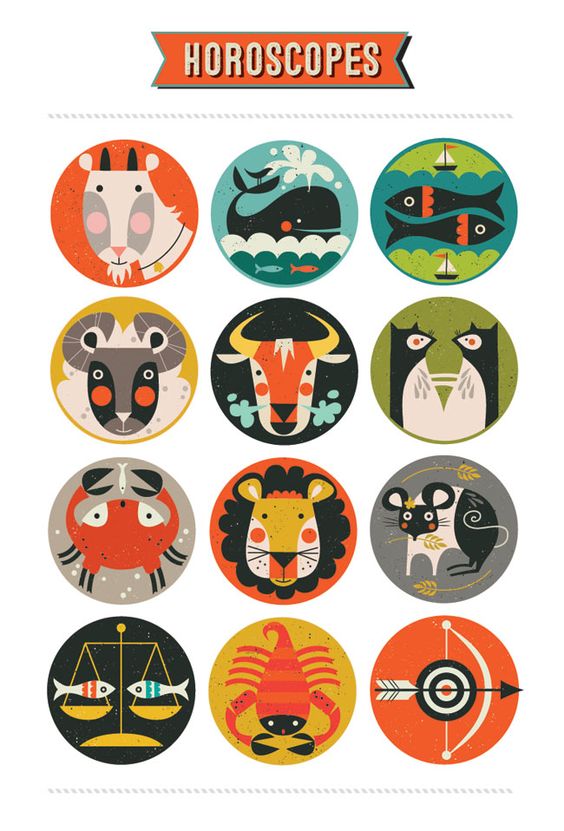 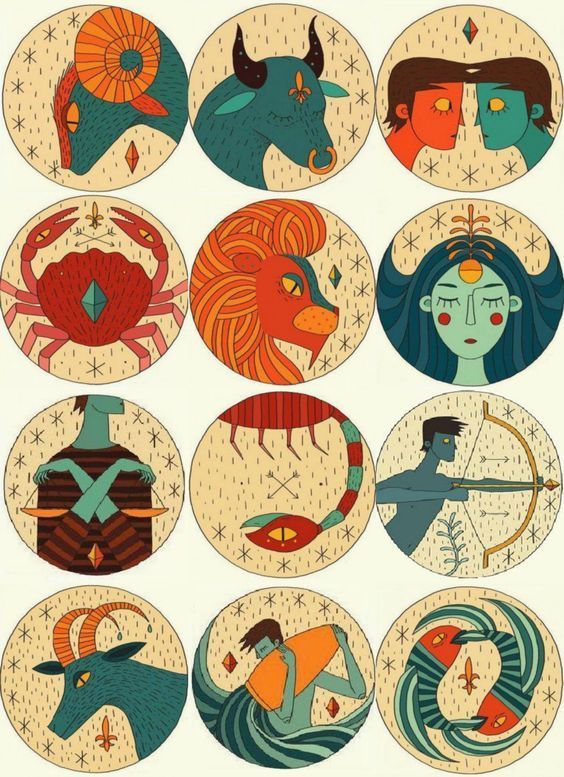 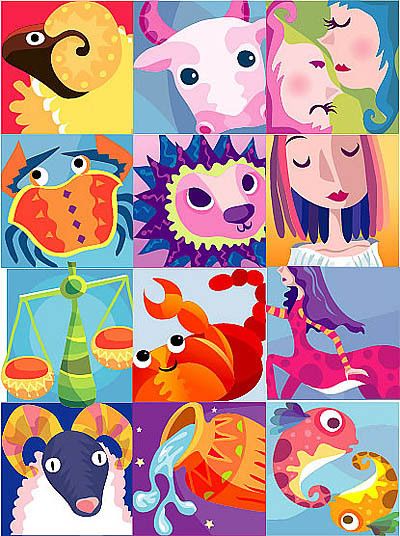 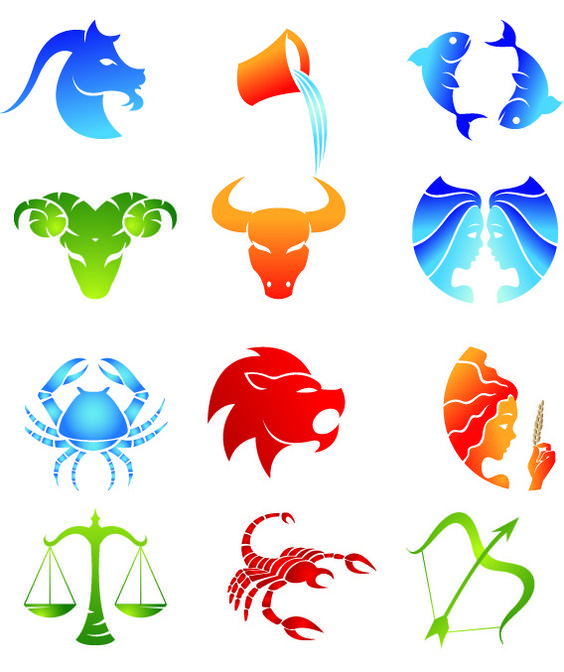 
Znamení zvěrokruhu pro rok 2021 (Sluneční znamení)ZnameníZačátek - Konec   ŽivelVládneBeran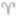 20.3.2021 - 19.4.2021OheňMars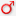 Býk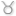 19.4.2021 - 20.5.2021ZeměVenuše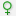 Blíženci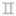 20.5.2021 - 21.6.2021VzduchMerkur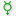 Rak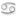 21.6.2021 - 22.7.2021VodaLuna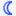 Lev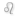 22.7.2021 - 22.8.2021OheňSlunce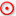 Panna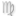 22.8.2021 - 22.9.2021ZeměMerkurVáhy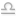   22.9.2021 - 23.10.2021VzduchVenušeŠtír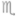 23.10.2021 - 22.11.2021VodaPluto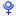 Střelec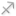 22.11.2021 - 21.12.2021OheňJupiter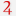 Kozoroh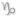 21.12.2021 - 20.1.2022  ZeměSaturn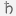 Vodnář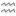 19.1.2021 - 18.2.2021VzduchUran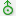 Ryby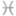 18.2.2021 - 20.3.2021VodaNeptun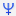 